Программа Всероссийской конференции«Уголовная, гражданско-правовая и административная ответственность бизнеса: риски, категории преступлений, привлечение к ответственности, досудебное и судебное производство. Обзор кейсов»Отель «Балчуг Кемпински Москва»						17 октября, 2017г.*программа может быть изменена и дополнена.09.00 – 09.30Регистрация участников09.30 – 10.45Нормативное регулирование и экспертные мнения по вопросам гражданско-правовой и административной ответственности руководителя компании и менеджмента: на что обратить внимание корпоративному юристу, как грамотно построить стратегию (примеры дел об ответственности органов управления).Практика привлечения руководства компании к гражданско-правовой ответственности и возможные способы минимизации рисков. Практика заключения договоров, соблюдение сторонами ответственности. Корпоративный контроль: вопросы вывода активов, привлечение прошлых собственников компании к ответственности. Актуальная практика способов защиты руководства компании от необоснованного привлечения к ответственности. Некоторые вопросы ответственности по антимонопольным спорам, исправление ошибок.Вопросы ответственности и корпоративные споры: сложившаяся судебная практика и планируемые изменения.Обжалование решений органов управления обществом. Иски о привлечении к ответственности директоров. Ответственность за грубые управленческие ошибки и нарушения законодательства. Основания для привлечения головной компании или иных контролирующих лиц к ответственности по долгам общества.Концепция "снятия корпоративной вуали", возможности применения в российском законодательстве. Возможность передать корпоративный спор в третейский суд или международный коммерческий арбитраж: новеллы Федерального закона от 29.12.2015 № 382-ФЗ "Об арбитраже (третейском разбирательстве) в Российской Федерации"Ответственность за отдельные виды экономических преступлений: обобщенная практика. Преднамеренное банкротство. Преступления в сфере корпоративного управления. Нарушение условий и порядка ведения предпринимательской деятельности. Устранение конкуренции.Осипенко О.В. – д.э.н., профессор, генеральный директор консалтинговой компании «Ринкон-гамма», председатель и член Совета директоров ряда ОАО со 100%-ным участием Российской Федерации.10.45 – 11.00Дискуссия, ответы на вопросы.11.00 – 11.10Кофе-пауза11.10 – 11.45Корпоративное мошенничество и растрата: риски уголовной ответственности руководителей компаний. Ответственность в части легализации преступных доходов.Уголовная ответственность за мошенничество в сфере предпринимательской деятельности. Мошенничество или неисполнение договорных обязательств? Методы выявления корпоративных мошенничеств. Толкование противоправного поведения руководителей компаний. Основы для прекращения уголовного дела.Горбунов Д.В. – руководитель группы практики по разрешению споров, Goltsblat BLP.11.45 – 12.00Дискуссия, ответы на вопросы.12.00 – 12.45Ограничение ответственности учредителей по долгам юридических лиц: правовое регулирование. Уголовные риски бенефициаров компании, вывод активов компании: имущественная ответственность менеджмента и бенефициаров. Проблемы противодействия фактическому взысканию с менеджмента и бенефициаров. Вопросы взыскания убытков компании и средств. Субсидиарная ответственность менеджмента и бенефициаров.  Деликтный иск о взыскании в пользу кредиторов. Возможность минимизации рисков привлечения к имущественной ответственности. Способы противодействия фактическому взысканию. Уменьшение рисков (способы) и защита активов. Привлечение учредителей за вывод активов без ущерба третьим лицам. Мифтахутдинов Р.Т. –  судья ВАС РФ в отставке, доцент МГЮА.12.45 – 13.00Дискуссия, ответы на вопросы.13.00 – 13.40Обед13.40 – 15.10ДИСКУССИЯ: «Уголовно-правовое законодательство и ответственность руководителей бизнеса. Практические рекомендации по защите бизнеса от уголовного преследования»Темы для обсуждения:Основные правовые риски в управлении компанией. Возможность снижения уголовно-правовых рисков и принципы управления рисками компании. «Презумпция виновности бизнеса»: как переломить ситуацию? Последние тенденции привлечения руководителей компании и бенефициаров к ответственности за хищение имущества. Законодательное регулирование системы за последние годы и перспективные проекты. Вероятность либерализации уголовной ответственности за экономические преступления. Международные уголовно-правовые стандарты и возможные перспективы их реализации в российском законодательстве.Прокурорский надзор за исполнением законов при осуществлении уголовного преследования предпринимателей.Практические рекомендации по защите бизнеса от уголовного преследования (как пример: получение юридического заключения ученого (юридического ВУЗа) на стадии due diligence в целях минимизации в дальнейшем рисков признания той или иной схемы (сделки) преступлением).Проведение проверок: как обезопасить компанию. Условия привлечения к уголовной ответственности руководителя и бенефициаров компании. Легальные механизмы минимизации ответственности или исключения ответственности (как пример: опасности привлечения к уголовной ответственности CEO при заключении госконтрактов с ФГУПами в качестве субподрядчиков).Рейдерские захваты в наше время.Роль нотариата в обеспечении защиты интересов собственников бизнеса и предотвращении конфликтов.Задолженность: возможность привлечения к уголовной ответственности как способ воздействия в целях возврата долга.К дискуссии приглашены:Зяблина М.В. –  ведущий научный сотрудник отдела проблем прокурорского надзора за исполнением законов при осуществлении оперативно - розыскной деятельности и участия прокурора в уголовном судопроизводстве НИИ Академии Генеральной прокуратуры РФ;Долотов Р.О. – партнер АБ «Феоктистов и партнеры», доцент кафедры уголовного права и криминалистики НИУ ВШЭ, эксперт Центра Общественных процедур «Бизнес против коррупции» при Уполномоченном при Президенте РФ по защите прав предпринимателей;Есаков Г.А. – профессор, заведующий кафедрой уголовного права и криминалистики Факультета права НИУ ВШЭ;а также представители Комитета по безопасности и противодействию коррупции Государственной Думы ФС РФ, МВД Росси, Комитета по безопасности предпринимательской деятельности ТПП РФ, Московской коллегии адвокатов.15.10 – 15.20Кофе-пауза15.20 – 16.05Наступление условий уголовной ответственности предпринимателей: обзор экспертной практики. Характеристика мер процессуального принуждения. Некоторые вопросы производства следственных действий.Признаки состава преступления и признание умысла. Уголовное законодательство: сроки давности и обратная сила. Наступление уголовной ответственности лиц, не оформленных в качестве члена органа управления или собственника, однако фактически контролирующих организацию. Критерии квалификации преступлений в сфере предпринимательской деятельности и рассмотрение особенностей возбуждения уголовного дела. Доказательства и доказывание. Изъятие электронных носителей для уголовного дела (жесткие диски компьютеров, серверов и так далее). Выбор меры пресечения в каждом конкретном случае (заключение под стражу, домашний арест, уплата залога). Особенности наложения ареста на имущество и практика возврата арестованного имущества. Как контролировать бизнес до решения суда? Вопросы освобождения от уголовной ответственности.Ответственность за незаконное возбуждение уголовного дела в отношении предпринимателей.Федосеев В.В. – адвокат, председатель Московской муниципальной коллегии адвокатов, член Президиума Федерального Союза адвокатов России, член Ассоциации Юристов России.16.05 – 16.20Дискуссия, ответы на вопросы.16.20 – 17.05Налоговые преступления: уголовная ответственность, полномочия налоговых органов, практические рекомендации по защите бизнеса и обзор практики решений по налоговым преступлениям за последние годы.Уголовная ответственность за уклонение от уплаты налогов. Экспертные рекомендации по защите бизнеса от уголовного преследования. Рассмотрение некоторых «налоговых дел» и обзор практики привлечения лиц к уголовной ответственности по налоговым преступлениям. Деятельность органов предварительного следствия по расследованию налоговых преступлений и полномочия органов при сборе доказательств о налоговых правонарушениях. Доказательная база. Вопросы ответственности топ-менеджеров по налоговым долгам компании.  Ерасов А.С. – руководитель группы разрешения налоговых споров / уголовно-правовая защита по налоговым преступлениям, адвокат, Goltsblat BLP.17.05 – 17.20Дискуссия, ответы на вопросы.17.20 – 18.05Судебная и досудебная стадия уголовного процесса. Основные вопросы судебного и досудебного производства по уголовным делам о налоговых преступлениях.Досудебное производство: практика осуществления юрисдикционных полномочий органов дознания, предварительное следствие и дознание, работа прокуратуры до направления материалов дела в суд. Ход возбуждения уголовного дела и основные «подводные камни». Отказ в возбуждении уголовного дела.Судебное производство: стадии подготовки к судебному заседанию; вопросы, связанные с проведением предварительного слушания; судебное разбирательство и принятие решений судьей.Разбор вопросов, связанных с подачей апелляций.Китсинг В.А. – руководитель «Департамента защиты бизнеса» Московской коллегии адвокатов «Князев и партнёры», адвокат в сфере налоговых и экономических преступлений.18.05 – 18.20Дискуссия, ответы на вопросы.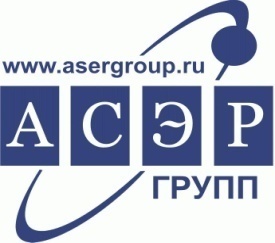 